Открытый запрос цен Запрос цен № ОЗЦ/247/2023                                                            Руководителям предприятийот «15» февраля 2023 г.Уважаемые господа!ООО «Газпром энергосбыт Брянск» – Организатор закупки, являющийся Заказчиком, Тюменская область (628426, ХМАО-Югра, г. Сургут, пр-т Мира, д. 43) проводит процедуру открытого запроса цен на предмет приобретения сувенирной продукции  для нужд филиала «Брянскэнергосбыт» ООО «Газпром энергосбыт Брянск» и приглашает юридических и физических лиц, в том числе индивидуальных предпринимателей (далее – Участники закупки, Поставщики, Исполнители) подавать свои заявки на участие. Контактное лицо по организационным вопросам: Заикина Татьяна Владимировна, начальник отдела обеспечения деятельности ДОПД, телефон: (4832) 44-44-11, доб. 713-66          (e-mail: tender@elektro-32.ru).Контактное лицо по техническим вопросам: Ващилина Юлия Александровна, ведущий специалист службы по связям с общественностью и работе со СМИ, телефон: (4832) 44-44-11, доб. 712-61 (e-mail: tender@elektro-32.ru).Предмет договора: приобретение сувенирной продукции для нужд филиала «Брянскэнергосбыт» ООО «Газпром энергосбыт Брянск». Место поставки Товара: 241050, Брянская область, г. Брянск, ул. Степная, д.10.Объем Товара: 1 условная единица.Срок поставки Товара: должна быть осуществлена до офиса Заказчика не позднее                 14 апреля 2023 года.Срок исполнения договора: апрель 2023 г.Сведения о начальной (максимальной) цене договора (лота) и условия оплаты:Максимальная цена договора – 145 000,00 руб., без НДС.6.2.	Оплата осуществляется: путем перечисления денежных средств на расчетный счет Поставщика в течение 7 (семи) рабочих дней с момента подписания сторонами акта выполненных работ и получения счета.6.3. В конечную стоимость заявки на участие должна входить стоимость всех сопутствующих работ (услуг) (разработка макетов продукции; изготовление продукции; расходы на перевозку, страхование, уплата таможенных пошлин, стоимость упаковки, расходы на погрузку и разгрузку), а также все налоги и другие обязательные платежи. Требования к объемам и техническим характеристикам закупаемого Товара:Участник закупки должен поставить товары в соответствии с Техническими требованиями (Приложение № 1 к настоящей документации).Требования к Участникам закупки:Соответствие требованиям к право- и дееспособности Участника закупки.Отсутствие процесса ликвидации Участника закупки - юридического лица и отсутствие решения арбитражного суда о признании Участника закупки - юридического лица или индивидуального предпринимателя несостоятельным (банкротом) и об открытии конкурсного производства.Неприостановление деятельности Участника закупки в порядке, установленном Кодексом Российской Федерации об административных правонарушениях, на дату подачи заявки на участие в закупке.Отсутствие у Участника закупки недоимки по налогам, сборам, задолженности по иным обязательным платежам в бюджеты бюджетной системы Российской Федерации (за исключением сумм, на которые предоставлены отсрочка, рассрочка, инвестиционный налоговый кредит в соответствии с законодательством Российской Федерации о налогах и сборах, которые реструктурированы в соответствии с законодательством Российской Федерации, по которым имеется вступившее в законную силу решение суда о признании обязанности заявителя по уплате этих сумм исполненной или которые признаны безнадежными к взысканию в соответствии с законодательством Российской Федерации о налогах и сборах) за прошедший календарный год, размер которых превышает двадцать пять процентов балансовой стоимости активов Участника закупки, по данным бухгалтерской отчетности за последний завершенный отчетный период. Участник закупки считается соответствующим установленному требованию в случае, если им в установленном порядке подано заявление об обжаловании указанных недоимки, задолженности и решение по такому заявлению на дату рассмотрения заявки на участие в определении поставщика (подрядчика, исполнителя) не принято.Отсутствие у руководителя Участника закупки - физического лица либо лица, осуществляющего функции единоличного исполнительного органа, членов коллегиального исполнительного органа или главного бухгалтера юридического лица - Участника закупки судимости за преступления в сфере экономики (за исключением лиц, у которых такая судимость погашена или снята), а также неприменение в отношении указанных физических лиц наказания в виде лишения права занимать определенные должности или заниматься определенной деятельностью, которые связаны с поставкой товара, выполнением работы, оказанием услуги, являющихся объектом осуществляемой закупки, и административного наказания в виде дисквалификации.Отсутствие сведений об Участнике закупки, в том числе об учредителях, о членах коллегиального исполнительного органа, о лице, исполняющем функции единоличного исполнительного органа Участника закупки, и их соисполнителях (субподрядчиках) в Реестре недобросовестных поставщиков, который ведется в соответствии с Федеральным законом от 18.07.2011 № 223-ФЗ «О закупках товаров, работ, услуг отдельными видами юридических лиц» либо в Реестр недобросовестных поставщиков, который ведется в соответствии с Федеральным законом № 44-ФЗ от 05.04.2013 года «О контрактной системе в сфере закупок товаров, работ, услуг для обеспечения государственных и муниципальных нужд».Отсутствие конфликта интересов с Заказчиком. Под конфликтом интересов понимаются случаи, при которых руководитель Заказчика, член комиссии по осуществлению конкурентных закупок, состоят в браке с физическими лицами, являющимися выгодоприобретателями, единоличным исполнительным органом хозяйственного общества (директором, генеральным директором, управляющим, президентом и т.д.), членами коллегиального исполнительного органа хозяйственного общества, руководителем (директором, генеральным директором) учреждения или унитарного предприятия либо иными органами управления юридических лиц - участников закупки, с физическими лицами, в том числе зарегистрированными в качестве индивидуального предпринимателя, либо являются близкими родственниками (родственниками по прямой восходящей и нисходящей линии (родителями и детьми, дедушкой, бабушкой и внуками), полнородными и неполнородными (имеющими общих отца или мать) братьями и сестрами), усыновителями или усыновленными указанных физических лиц; при этом под выгодоприобретателями понимаются физические лица, владеющие напрямую или косвенно (через юридическое лицо или через несколько юридических лиц) более чем 10 (десятью) процентами голосующих акций хозяйственного общества либо долей, превышающей 10 (десять) процентов в уставном капитале хозяйственного общества.В подтверждение соответствия требованиям, установленным в п. 8.1-8.7 Участник закупки должен представить справку по форме Приложения 3 к настоящей документации.Отсутствие судебных процессов, в которых Участник закупки признан Ответчиком за ненадлежащее исполнение или неисполнение каких-либо обязательств перед контрагентами (заказчиками, поставщиками) по любым типам договоров, а также вытекающих из иных правоотношений сторон. 	В подтверждение соответствия установленному требованию Участник закупки должен предоставить Реестр судебных процессов по форме Приложения 4 к настоящей документации.Соответствие Участника закупки требованиям, устанавливаемым в соответствии с законодательством Российской Федерации к лицам, осуществляющим поставки товаров, выполнение работ, оказание услуг, являющихся предметом закупки.	В подтверждение соответствия установленному требованию Участник закупки должен предоставить Анкету Участника по форме Приложения 6 и дать согласие на проведение проверки благонадежности службой безопасности филиала «Брянскэнергосбыт» ООО «Газпром энергосбыт Брянск» по форме Приложения 5 к настоящей документации.Участник закупки не должен являться индивидуальным предпринимателем или организацией независимо от наименования и организационно-правовой формы, с которым у Заказчика имеется негативный опыт взаимодействия по заключенным договорам (в их адрес Заказчиком выставлялись претензии в связи с неисполнением (ненадлежащим исполнением) принятых по договору обязательств и (или) фиксировалось неоказание / ненадлежащее оказание услуг / выполнение работ / поставка товаров и прочий негативный опыт). Участник закупки не должен являться индивидуальным предпринимателем или организацией независимо от наименования и организационно-правовой формы, руководителем и (или) учредителем (ями) и (или) участником (ами) которого (которой) является (ются) то же физическое лицо (те же физические лица), которое и (или) которые было (были) руководителем и (или) учредителем (ями) и (или) участником (ками) иной (ых) организации (ий) и (или) индивидуальным предпринимателем, с кем ранее у Заказчика был негативный опыт взаимодействия по заключенным договорам (в их адрес Заказчиком выставлялись претензии в связи с неисполнением (ненадлежащим исполнением) принятых по договору обязательств и (или) фиксировалось неоказание / ненадлежащее оказание услуг / выполнение работ / поставка товаров и прочий негативный опыт).У Участника закупки должны отсутствовать неоконченные исполнительные производства по принудительному взысканию с него обязательств перед контрагентами.У Участника закупки должна отсутствовать просроченная задолженность сроком более 6 месяцев перед кредитными организациями.Организатор вправе на любом этапе закупки проверить соответствие Участников закупки и привлекаемых ими соисполнителей (субподрядчиков) требованиям, установленным документацией о закупке, в том числе наличие заявленных ими производственных мощностей, технологического оборудования и трудовых ресурсов.Во всем, что не урегулировано документацией о закупке стороны руководствуются законодательством о закупках отдельными видами юридических лиц, Гражданским кодексом Российской Федерации, Положения о закупках товаров, работ, услуг ПАО «Газпром» и Компаний Группы Газпром. Требования к оформлению заявки на участие:Заявка на участие должна быть подана на русском языке. Все цены должны быть выражены в российских рублях.Заявка на участие должна быть оформлена по формам 2-6, приведенным 
в Приложениях к настоящему запросу котировок, и быть действительна в течение срока, указанного Участником закупки. В любом случае этот срок не должен быть менее чем 60 календарных дней со дня, следующего за днем окончания срока подачи заявок на участие (пункт 11 настоящей документации).Заявка на участие должна быть подписана лицом, имеющим право в соответствии                                 с законодательством Российской Федерации действовать от лица Участника закупки 
без доверенности, или надлежащим образом, уполномоченным им лицом на основании доверенности. Заявка на участие также должна быть скреплена печатью Участника закупки 
(при наличии).Дата начала срока подачи заявок на участие: «16» февраля 2023 г. Дата и время окончания подачи заявок на участие: «27» февраля 2023 г. 12-00 (время московское).Место подачи оригиналов заявок на участие: 241050, Брянская область, г. Брянск,                   ул. Степная, д. 10, каб. 44, контактное лицо: Заикина Татьяна Владимировна, начальник отдела обеспечения деятельности ДОПД, телефон: (4832) 44-44-11, доб. 713-66, а также в электронном виде (в течение 24 часов после окончания приема заявок на участие) по электронному адресу: tender@elektro-32.ru.Дата рассмотрения заявок на участие: «28» февраля 2023 г.  Дата подведения итогов: «07» марта 2023 г. Заказчик вправе продлить срок подачи заявок на участие в закупке и соответственно перенести дату и время проведения процедуры вскрытия заявок в любое время до проведения процедуры вскрытия заявок на участие в закупке, а также до подведения итогов закупки изменить дату рассмотрения заявок участников закупки и подведения итогов закупки.Критерием отбора Победителя является минимальная цена заявки на участие при соответствии всем требованиям запроса цен.В случае если в нескольких заявках на участие в закупке, окончательных предложениях содержатся одинаковые условия исполнения договора, меньший порядковый номер присваивается заявке на участие в закупке, окончательному предложению, которые поступили ранее других заявок на участие в закупке, окончательных предложений, содержащих такие же условия.Заявка Участника закупки должна полностью отвечать каждому из предъявленных требований или быть лучше, то есть указанные требования являются обязательными. Если хотя бы по одному требованию заявка Участника закупки не удовлетворяет условиям запроса, она отклоняется.Любой Участник закупки вправе направить Заказчику запрос о даче разъяснений положений извещения о проведении запроса цен и документации о закупке. В течение трех рабочих дней с даты поступления запроса, Заказчик осуществляет разъяснение положений извещения о проведении запроса цен и документации о закупке. При этом, Заказчик вправе не осуществлять такое разъяснение в случае, если указанный запрос поступил позднее чем за три рабочих дня до даты окончания срока подачи заявок на участие в закупке.Организатор закупки оставляет за собой право предоставить Участникам закупки возможность добровольно повысить предпочтительность их заявок на участие путем снижения первоначальной (указанной в заявке на участие) цены, при условии сохранения остальных положений заявки на участие без изменений.Организатор закупки вправе принять решение о внесении изменений в извещение о проведении запроса цен и документацию о закупке не позднее даты окончания приема заявок на участие.В случае внесения изменений в извещение или в документацию о закупке срок подачи заявок на участие должен быть продлен таким образом, чтобы с даты размещения указанных изменений до даты окончания срока подачи заявок на участие оставалось не менее половины срока подачи заявок на участие.Организатор закупки вправе отменить запрос цен до наступления даты и времени окончания подачи заявок на участие, не неся при этом никакой ответственности перед Участниками закупки.По истечении срока отмены запроса цен и до заключения договора Общество вправе отменить определение Победителя только в случае возникновения обстоятельств непреодолимой силы в соответствии с гражданским законодательством.Участник закупки отстраняется от участия в процедуре закупки, в любой момент до заключения договора, в случае, если будет установлено, что: Участник закупки представил недостоверную (в том числе неполную, противоречивую) информацию в отношении его квалификационных данных.Участник закупки совершил недобросовестные действия, которые выражаются в том, что участник закупки, представивший заявку на участие в закупке, прямо или косвенно предлагает, дает, либо соглашается дать любому должностному лицу Заказчика вознаграждение в любой форме в целях оказания воздействия на проведение процедуры закупки.Участником закупки не представлены документы, установленные документацией о закупке либо наличие в таких документах недостоверных сведений.Участник закупки не соответствует требованиям, установленным документацией о закупке;Участником закупки не представлены документ или копии документа, подтверждающего внесение денежных средств в качестве обеспечения заявки на участие в закупке, если требование обеспечения таких заявок указано в документации о закупке, или если денежные средства не поступили на счет Заказчика (в случае установления требования обеспечения заявки).заявка	на	участие	не	соответствуют	требованиям	документации о закупке, в том числе наличие в таких заявках предложения о цене договора, превышающей установленную начальную (максимальную) цену договора.В целях заключения договора Победителю закупки необходимо будет предоставить следующий пакет документов:-	заверенные копии учредительных документов (устав, учредительные договоры и т.д.);- 	заверенные копии документов (приказов, протоколов собрания учредителей о назначении руководителя и т.д.), подтверждающие полномочия лица, подписавшего коммерческое предложение, а также его право на заключение соответствующего Договора по результатам запроса цен;-  копии свидетельства о постановке на учет в налоговом органе, свидетельство о внесении                     в единый государственный реестр юридических лиц.Заказчик не ранее чем через 10 дней и не позднее чем через 20 дней с даты определения Победителя уведомит его об этом и подпишет Договор на условиях, которые предусмотрены проектом договора (Приложение 7), настоящей документацией по запросу цен и заявкой на участие Победителя.Настоящий запрос цен не является торгами (конкурсом, аукционом, запросом предложений, запросом котировок) или публичным конкурсом в соответствии со статьями 447–449 части первой Гражданского кодекса Российской Федерации и статьями 1057–1061 части второй Гражданского кодекса Российской Федерации, и не накладывает на Заказчика обязательств, установленных указанными статьями Гражданского кодекса Российской Федерации.Приложения: Технические требования – на 2 л.Форма коммерческого предложения – на 3 л.Форма справки об отсутствии у Участника закупки неплатежеспособности, банкротства, судимости и отсутствия в реестре недобросовестных поставщиков – на 2 л. Форма реестра судебных процессов Участника закупки – на 1 л.Форма письма Участника закупки о согласии на проведение проверки на благонадежность службой безопасности филиала «Брянскэнергосбыт» ООО «Газпром энергосбыт Брянск» - на 1 л.Форма анкеты Участника закупки – на 2 л. Проект договора – на 7 л.Расчет НМЦ – на 1 л.С уважением,Приложение 1к запросу цен № ОЗЦ/247/2023 от «15» февраля 2023 г.Технические требования для   проведения процедуры открытого запроса цен на предмет приобретения сувенирной продукции» для филиала «Брянскэнергосбыт» ООО «Газпром энергосбыт Брянск»1. Поставщик предоставляет на согласование Заказчику не менее 2 (двух) макетов позиций 2 – 5 и не менее 1 макета позиции 1 Технического задания с нанесённым логотипом заказчика.2. Максимальная цена лота - 145 000 (Сто сорок пять тысяч) рублей 00 копеек, без НДС. В стоимость Продукции должны быть включены: разработка макетов Продукции; изготовление Продукции; доставка Продукции до офиса Заказчика.3. Замена Продукции, указанной в Техническом задании, возможна только по письменному согласованию с Заказчиком и при отсутствии в наличии такой продукции у всех поставщиков.4. Поставляемая Продукция должна соответствовать требованиям Технического задания. Не допускаются технические повреждения, загрязнение либо иные виды порчи продукции и/или (подарочной) упаковки.5. Требования к упаковке: Продукция должна быть поставлена в упаковке (таре), обеспечивающей защиту Продукции от любых видов повреждений (в т.ч. термических), загрязнения или порчи во время транспортировки и хранения.6. Продукция должна быть доставлена в офис Заказчика по адресу г. Брянск, ул. Степная д. 10.7. Вся Продукция поставляется Заказчику единовременно силами и за счет средств Поставщика.8. Поставка Продукции до офиса Заказчика должна быть осуществлена не позднее 14 апреля 2023 года.Приложение 2Форма коммерческого предложения к запросу цен № ОЗЦ/247/2023 от «15» февраля 2023 г.КОММЕРЧЕСКОЕ ПРЕДЛОЖЕНИЕНаименование Участника закупки: ______________________________________________. Изучив извещение и документацию по запросу цен № ОЗЦ/247/2023 от «15» февраля 2023 г. (включая все изменения и разъяснения к ней) безоговорочно принимаем установленные Положением о закупках товаров, работ, услуг ПАО «Газпром» и Компаний Группы Газпром, документацией о закупке требования, предлагаем заключить договор на предмет приобретения сувенирной продукции  для нужд филиала «Брянскэнергосбыт» ООО «Газпром энергосбыт Брянск» по итогам закупки, в случае признания за нами права заключения такого договора.Подтверждаем свое согласие на поставку сувенирной продукции для нужд филиала «Брянскэнергосбыт» ООО «Газпром энергосбыт Брянск» в соответствии с требованиями, указанными в Приложении 1 «Техническое задание» и Приложении 7 «Проект договора» документации по запросу цен № ОЗЦ/247/2023 от «15» февраля 2023 г.Срок поставки:__________________________________________________________________.Предложение полностью соответствует требованиям, указанным в запросе цен № ОЗЦ/247/2023 от «15» февраля 2023 г.В конечную стоимость заявки на участие должна входить стоимость всех сопутствующих работ (услуг) (разработка макетов продукции; изготовление продукции; расходы на перевозку, страхование, уплата таможенных пошлин, стоимость упаковки, расходы на погрузку и разгрузку), а также все налоги и другие обязательные платежи. Подтверждаю согласие со сроками, порядком и условиями поставки и оплаты, в соответствии с закупочной документацией/извещением о закупке. Данное предложение имеет статус оферты и действительно до «__» _______ 2023 г.С уважением,___________________________						(должность ответственного лица Участника закупки)________________________________________(подпись, расшифровка подписи)М.П.Приложение 3Форма Справки к запросу цен  № ОЗЦ/247/2023 от «15» февраля 2023 г.СправкаЯ, нижеподписавшийся, настоящим удостоверяю, что на момент подписания настоящей заявки ______________ (указывается наименование участника закупки) полностью удовлетворяет требованиям к участникам закупки и в частности:-	является полностью правоспособным;-	является полностью дееспособным (заполняется в случае подачи заявки физическим лицом);-	не находится в процессе ликвидации, не имеет вступившего в законную силу решения арбитражного суда о признании ________________________ (указывается наименование участника закупки) банкротом и об открытии конкурсного производства, на имущество ________________________ (указывается наименование участника закупки) не наложен арест, экономическая деятельность ________________________ (указывается наименование участника закупки) не приостановлена.-  отсутствуют недоимки по налогам, сборам, задолженности по иным обязательным платежам в бюджеты бюджетной системы Российской Федерации (за исключением сумм, на которые предоставлены отсрочка, рассрочка, инвестиционный налоговый кредит в соответствии с законодательством Российской Федерации о налогах и сборах, которые реструктурированы в соответствии с законодательством Российской Федерации, по которым имеется вступившее в законную силу решение суда о признании обязанности заявителя по уплате этих сумм исполненной или которые признаны безнадежными к взысканию в соответствии с законодательством Российской Федерации о налогах и сборах) за прошедший календарный год, размер которых превышает двадцать пять процентов балансовой стоимости активов участника закупки, по данным бухгалтерской отчетности за последний завершенный отчетный период. - руководитель - физическое лицо либо лицо, осуществляющее функции единоличного исполнительного органа, члены коллегиального исполнительного органа,  и главный бухгалтер ________________________ (указывается наименование участника закупки) не имеют судимости за преступления в сфере экономики (за исключением лиц, у которых такая судимость погашена или снята), а также в отношении указанных физических лиц не применялось наказание в виде лишения права занимать определенные должности или заниматься определенной деятельностью, которые связаны с поставкой товара, выполнением работы, оказанием услуги, являющихся объектом осуществляемой закупки, и административное наказание в виде дисквалификации.-  в Реестре недобросовестных поставщиков, который ведется в соответствии с Федеральным законом от 18.07.2011 № 223-ФЗ «О закупках товаров, работ, услуг отдельными видами юридических лиц» либо в Реестр недобросовестных поставщиков, который ведется в соответствии с Федеральным законом № 44-ФЗ от 05.04.2013 года «О контрактной системе в сфере закупок товаров, работ, услуг для обеспечения государственных и муниципальных нужд» отсутствуют сведения об ________________________ (указывается наименование участника закупки), в том числе об учредителях, о членах коллегиального исполнительного органа, о лице, исполняющем функции единоличного исполнительного органа.между ________________________ (указывается наименование Участника закупки) (в том числе в лице филиалов) и Заказчиком отсутствуют конфликт интересов. Под конфликтом интересов понимаются случаи, при которых руководитель Заказчика, член Закупочной комиссии состоят в браке с физическими лицами, являющимися выгодоприобретателями, единоличным исполнительным органом хозяйственного общества (директором, генеральным директором, управляющим, президентом и другими), членами коллегиального исполнительного органа хозяйственного общества, руководителем (директором, генеральным директором) учреждения или унитарного предприятия либо иными органами управления юридических лиц – участников закупки, с физическими лицами, в том числе зарегистрированными в качестве индивидуального предпринимателя, - участниками закупки либо являются близкими родственниками (родственниками по прямой восходящей и нисходящей линии (родителями и детьми, дедушкой, бабушкой и внуками), полнородными и не полнородными (имеющими общих отца или мать) братьями и сестрами), усыновителями и усыновленными указанных физических лиц; при этом под выгодоприобретателями понимаются физические лица, владеющие напрямую ил косвенно (через юридическое лицо или через несколько юридических лиц) более чем десятью процентами голосующих акция хозяйственного общества либо долей, превышающей десять процентов в уставном капитале хозяйственного общества.____________________________________(подпись, М.П.)____________________________________(фамилия, имя, отчество подписавшего, должность)Приложение 4Форма Реестра судебных процессов Участника закупкизапросу цен № ОЗЦ/247/2023 от «15» февраля 2023 г.Реестр судебных процессов к Участнику закупкиза период с января 2021 г. до февраля 2023 г.Приложение 5Форма Письма 
к запросу цен № ОЗЦ/247/2023 от «15» февраля 2023 г.(НА БЛАНКЕ ОРГАНИЗАЦИИ)Согласие на проверку службой безопасности филиала «Брянскэнергосбыт»                       ООО «Газпром энергосбыт Брянск»_____Наименование организации______ в лице ______должность, ФИО__________, действующего на основании ___________________________________дает согласие филиалу «Брянскэнергосбыт» ООО «Газпром энергосбыт Брянск» на обработку персональных данных и проверку на благонадежность службой безопасности филиала «Брянскэнергосбыт» ООО «Газпром энергосбыт Брянск» в рамках действия Закона РФ от 11.03.1992 № 2487-1 (ред. от 05.12.2017) «О частной детективной и охранной деятельности в Российской Федерации» и в рамках действия Федерального закона «О персональных данных» от 27.07.2006 № 152-ФЗ.____________________________________                                       (подпись, М.П.)____________________________________         (фамилия, имя, отчество подписавшего, должность)                                                                                                                                       Приложение 6Форма Анкеты Участника закупки
к запросу цен № ОЗЦ/247/2023 от «15» февраля 2023 г.Анкета Участника закупкиНаименование Участника закупки:_________________________________________________.____________________________________(подпись, М.П.)___________________________________(фамилия, имя, отчество подписавшего,  должность)Приложение 7                                                                                                                                                                                                                  к запросу цен № ОЗЦ/247/2023 от «15» февраля 2023 г.ДОГОВОР ПОСТАВКИ № г. Брянск									                      «__» _________ 2023 г.Общество с ограниченной ответственностью «Газпром энергосбыт Брянск» (ООО «Газпром энергосбыт Брянск»), в лице Котова Дмитрия Александровича, действующего на основании доверенности №Вн/93 от 01.06.2021 года, именуемое в дальнейшем «Заказчик», с одной стороны, и ___________________________________________________, действующий на основании ______________________________________,  именуемый в дальнейшем «Поставщик», с другой стороны, в дальнейшем именуемые «Стороны», заключили настоящий Договор о нижеследующем:ПРЕДМЕТ ДОГОВОРАПоставщик обязуется поставить сувенирную продукцию (далее – Товар) на основании Заявки Заказчика, оформленной по форме, утвержденной в Приложении № 1 к Договору, по наименованию, в количестве, ассортименте, по ценам, указанным в Смете, утвержденной в Приложении № 2 к Договору, а Заказчик принять и оплатить Товар на условиях настоящего Договора. Товар должен быть поставлен со всеми принадлежностями и сопроводительными документами, предусмотренными ГОСТами и ТУ на данный Товар, а также требованиями его производителя.Страна происхождения Товара: ______________.ПОРЯДОК И ФОРМА РАСЧЕТОВЗаказчик оплачивает услуги Поставщика путем перечисления на расчетный счет Поставщика, определенный в разделе 11 настоящего Договора, после подписания Сторонами двухстороннего акта выполненных работ, в течение 7 (семи) рабочих дней с момента подписания Сторонами Акта выполненных работ и получения счета от Поставщика.Стоимость Товара, поставляемого по настоящему Договору в соответствии со Сметой (Приложение № 2 к настоящему Договору), составляет ____________ (_______________________________) рублей __ копеек, в том числе НДС (20%) ________ (_____________________________) рублей ___ копеек.Стоимость Товара, указанная в п. 2.2. настоящего Договора и цена Товара, указанная в Приложении № 2 к Договору, является окончательной для расчетов между Сторонами и не подлежит изменению в течение всего срока действия настоящего Договора.СРОКИ, ПОРЯДОК ПОСТАВКИ И ПРИЕМКИ ТОВАРАПоставщик обязан осуществить поставку Товара, указанного в Приложении № 1 к настоящему Договору, в течение 10 (десяти) календарных дней с даты согласования макетов продукции. Поставка Товара осуществляется Поставщиком путем передачи его Заказчику на складе Заказчика по адресу: г. Брянск, ул. Степная, д. 10. Товар должен быть соответствующим образом упакован. Упаковка должна обеспечивать сохранность и качество Товара при его транспортировке, перевалке в пути следования, хранении, погрузке и выгрузке средствами механизации и вручную. Упаковочная тара является невозвратной.За 3 (три) дня до осуществления поставки, Поставщик уведомляет Заказчика по средствам телефонной связи о конкретном времени поставки Товара.Выгрузку Товара на складе Заказчика обеспечивает своими силами и средствами Поставщик.Приемка Товара по количеству и качеству осуществляется Сторонами путем подписания накладных. Накладные на Товар должны быть изготовлены в необходимом количестве Поставщиком, подписаны уполномоченным лицом Поставщика, на накладных должен быть проставлен оттиск печати Поставщика. Накладные прикладываются к Товару и передаются одновременно с Товаром Заказчику.Товар считается поставленным в момент подписания Заказчиком с Поставщиком накладных.ОТВЕТСТВЕННОСТЬ СТОРОНДо момента подписания Заказчиком накладных Поставщик несет риск случайной гибели и/или повреждения Товара.В случае нарушения сроков поставки Заказчик имеет право: 4.2.1.	Взыскать с Поставщика штрафную неустойку в размере 0,5% от стоимости не поставленного или недопоставленного в установленный срок Товара за каждый день просрочки. Неустойка, предусмотренная данным пунктом, исчисляется с момента, когда Товар должен быть поставлен до фактического исполнения Поставщиком обязанности поставить Товар.4.2.2.	Отказаться от исполнения настоящего Договора, направив соответствующее уведомление Поставщику.В случае недопоставки Товара, поставки некачественного Товара, поставки некомплектного Товара, Заказчик имеет право: потребовать от Поставщика допоставить, заменить Товар ненадлежащего качества Товаром надлежащего качества, доукомплектовать в установленный Покупателем срок, с выплатой штрафа в размере 20% от стоимости недопоставленного Товара или Товара ненадлежащего качества;отказаться от исполнения настоящего Договора.Транспортные и иные расходы, связанные с заменой поставленного Товара ненадлежащего качества, а также с возвратом Товара, не принятого Заказчиком, оплачивает (возмещает) Поставщик. В случае, когда принадлежности или документы, относящиеся к Товару, не переданы Поставщиком в указанный срок, Заказчик вправе отказаться от Товара.Необходимые расходы, понесенные Заказчиком в связи с принятием Товара на ответственное хранение, реализацией Товара, заменой или его возвратом Поставщику, подлежат возмещению Поставщиком в течение срока, указанного в требовании Заказчика.Заказчик освобождается от ответственности за просрочку платежа в случае непредставления или неправильного указания платежных реквизитов Поставщиком.Во всем остальном, что не предусмотрено условиями настоящего Договора, Стороны руководствуются действующим законодательством РФ.РАЗНОГЛАСИЯ5.1.	Все споры и разногласия, возникающие из настоящего Договора или в связи с ним, решаются Сторонами путем переговоров и направления претензий. Срок рассмотрения претензии – 15 календарных дней с момента её получения.5.2.	Спорные вопросы, не урегулированные сторонами, возникающие из настоящего договора или в связи с ним, в том числе касающиеся его выполнения, изменения, нарушения, прекращения или действительности, подлежат разрешению в Арбитражном суде Брянской области в соответствии с действующим законодательством РФ.ФОРС-МАЖОР6.1.	Стороны освобождаются от ответственности за частичное или полное неисполнение обязательств по настоящему Договору, если это неисполнение явилось следствием обстоятельств непреодолимой силы, возникших после заключения Договора в результате событий чрезвычайного характера, которые Сторона не могла ни предвидеть, ни предотвратить разумными мерами (форс-мажор) и непосредственно повлиявших на исполнение обязательств по Договору.6.2.	К событиям чрезвычайного характера в контексте настоящего Договора относятся: наводнение, землетрясение, шторм, эпидемии или иные проявления сил природы, а также война или военные действия, забастовка в отрасли или регионе, принятие органом государственной власти или управления, правового акта, повлекшего невозможность исполнения настоящего Договора.6.3.	При наступлении указанных в п.6.2. настоящего Договора обстоятельств, Сторона, для которой создалась невозможность исполнения своих обязательств, должна известить об этом другую Сторону в трехдневный срок, приложив к извещению справку компетентного государственного органа.6.4.	Сторона, не уведомившая другую Сторону о наступлении обстоятельств непреодолимой силы в случаях, перечисленных в пункте 6.2 настоящего Договора, не вправе ссылаться как на основании освобождения от ответственности за невыполнение принятых по Договору обязательств.6.5.	Наступление обстоятельств, вызванных действием непреодолимой силы, влечет увеличение срока исполнения Договора на период действия указанных обстоятельств, если они действуют не более 1 (одного) месяца. В случае действия этих обстоятельств более предусмотренных сроков любая из Сторон вправе расторгнуть Договор в одностороннем порядке и провести взаимные расчеты в течение 15 дней с момента расторжения Договора. При этом упущенная выгода не возмещается.АНТИКОРРУПЦИОННАЯ ОГОВОРКА7.1. При исполнении своих обязательств по настоящему Договору Стороны, их аффилированные лица, работники или посредники не выплачивают, не предлагают выплатить и не разрешают выплату каких-либо денежных средств или ценностей, прямо или косвенно, любым лицам для оказания влияния на действия или решения этих лиц с целью получить какие-либо неправомерные преимущества или для достижения иных неправомерных целей.7.2. При исполнении своих обязательств по настоящему Договору Стороны, их аффилированные лица, работники или посредники не осуществляют действия, квалифицируемые применимым для целей настоящего Договора законодательством как дача/получение взятки, коммерческий подкуп, а также иные действия, нарушающие требования применимого законодательства и международных актов о противодействии коррупции.7.3. В случае возникновения у Стороны подозрений, что произошло или может произойти нарушение каких-либо положений п. 7.1. и 7.2. настоящего Договора, соответствующая Сторона обязуется уведомить об этом другую Сторону в письменной форме. В письменном уведомлении Сторона обязана сослаться на факты или предоставить материалы, достоверно подтверждающие или дающие основание предполагать, что произошло или может произойти нарушение каких-либо положений п. п. 7.1. и 7.2. настоящего Договора другой Стороной, ее аффилированными лицами, работниками или посредниками. 7.4. Каналы уведомления Заказчика о нарушениях каких-либо положений п. п. 7.1. и 7.2. настоящего Договора: _____________.7.5. Каналы уведомления Поставщика о нарушениях каких-либо положений п. п. 7.1. и 7.2. настоящего Договора:	 ________7.6. Сторона, получившая уведомление о нарушении каких-либо положений п. п. 7.1. и 7.2. настоящего Договора, обязана рассмотреть уведомление и сообщить другой Стороне об итогах его рассмотрения в течение 15 (пятнадцати) рабочих дней с даты получения письменного уведомления.7.7. Стороны гарантируют осуществление надлежащего разбирательства по фактам нарушения положений п.п. 7.1. и 7.2. настоящего Договора с соблюдением принципов конфиденциальности и применение эффективных мер по предотвращению возможных конфликтных ситуаций. Стороны гарантируют отсутствие негативных последствий как для уведомившей Стороны в целом, так и для конкретных работников уведомившей Стороны, сообщивших о факте нарушений.7.8. В случае подтверждения факта нарушения одной Стороной положений п. п. 7.1. и 7.2. настоящего Договора и/или неполучения другой Стороной информации об итогах рассмотрения уведомления о нарушении в соответствии с п. 7.3. настоящего Договора, другая Сторона имеет право расторгнуть настоящий Договор в одностороннем внесудебном порядке путем направления письменного уведомления не позднее, чем за 15 (пятнадцать) рабочих дней до даты прекращения действия настоящего Договора.КОНФИДЕНЦИАЛЬНОСТЬ8.1	Конфиденциальной считается любая информация относительно финансового или коммерческого положения Сторон настоящего Договора, умышленное или неосторожное использование которой может причинить ущерб одной из Сторон.8.2	Стороны обязуются соблюдать полную конфиденциальность в отношении полученной ими в ходе оказания услуг по Договору от другой Стороны или других источников коммерческой, служебной, финансовой информации, как в период исполнения Договора, так и после прекращения его действия.8.3	Стороны несут ответственность за разглашение конфиденциальной информации в соответствии с действующим законодательством Российской Федерации, кроме случаев, когда такая информация получена из средств массовой информации.8.4	Факт заключения и предмет настоящего Договора не являются конфиденциальными и могут использоваться Сторонами в рекламных и маркетинговых целях.СРОК ДЕЙСТВИЯ ДОГОВОРАНастоящий Договор вступает в действие с момента надлежащего подписания Сторонами и действует до 31.12.2023 г.9.2.	Настоящий Договор может быть расторгнут в предусмотренных действующим законодательством РФ случаях.9.3.	Заказчик вправе в одностороннем порядке, полностью или частично отказаться от исполнения обязательств по Договору, предупредив об этом письменно Поставщика за 3 (три) календарных дня до даты прекращения исполнения Договора. Договор считается расторгнутым с даты, указанной Заказчиком в письменном уведомлении об отказе от исполнения обязательств по Договору.ПРОЧИЕ УСЛОВИЯВсе изменения и дополнения к настоящему Договору являются его неотъемлемыми частями с момента подписания их уполномоченными на то представителями Сторон.Поставщик обязан передать Заказчику Товар свободным от любых прав третьих лиц.Переход возникших из настоящего Договора прав требований к Заказчику без письменного согласия последнего не допускается. Уступка прав требований к Заказчику оформляется трехсторонним договором.Взаимоотношения Сторон, не оговоренные настоящим Договором, регламентируются действующим законодательством РФ. В случае изменения у какой-либо из Сторон юридического адреса, названия и банковских реквизитов, она обязана в течение 10 (десяти) дней письменно известить об этом другую Сторону. Данное уведомление должно носить официальный характер, т.е. быть подписано уполномоченным представителем Стороны, скреплено печатью и направлено способом, позволяющим подтвердить его получение адресатом.Настоящий Договор составлен в 2-х экземплярах, имеющих одинаковую юридическую силу, по одному для каждой Стороны.Все приложения являются неотъемлемой частью настоящего Договора:Приложение № 1  –  «Заявка» (Форма).Приложение № 2  -  «Смета».ЮРИДИЧЕСКИЕ АДРЕСА И ПОДПИСИ СТОРОНПриложение № 1к Договору поставки № ________________ от _____________Форму утверждаю: 					Форму утверждаю:Заказчик:						Поставщик:ООО «Газпром энергосбыт Брянск» 					                                                 _________________/Котов Д. А./                               _________________/______________/                                     (ФОРМА)Заявкана поставку Товарапо Договору поставки №________ от _________ 2023г.Итого на сумму: __________________ рублей ___ копеек.Заказчик:						Поставщик:ООО «Газпром энергосбыт Брянск»  		Филиал «Брянскэнергосбыт» Представитель по доверенности№ ВН/93 от 01.06.2021г._________________/Котов Д. А./             _________________/_____________/         Приложение № 2к Договору поставки № _____________ от _____________Сметапо Договору поставки № ______________ от _________________Итого на сумму: _________________________________ рублей __ копеек.Заказчик:						           Поставщик:ООО «Газпром энергосбыт Брянск» 					                                                 Филиал «Брянскэнергосбыт»                                                        _________________/Котов Д. А./                          _________________/________________/Заместитель генерального директора по техническим вопросам и закупочной деятельности АО «Газпром энергосбыт Тюмень»                        подписано Д.А. Ефимов№ п/пТехнические характеристикиОбразецКоличество, шт.1.Папка адресная под формат А4, материал – Sideral (цвет серебро). Нанесение логотипа методом УФ печати на лицевой стороне.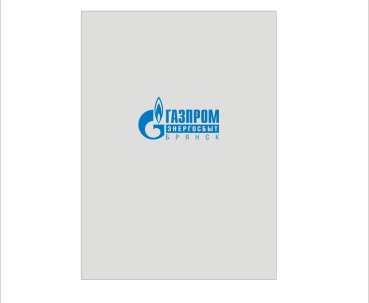 252. Бумажный пакет белого цвета (RAL 9016); дизайнерская бумага 250г/кв.м; нанесение логотипа с одной стороны методом шелкографии, 1 цвет (Pantone 300 CV); без ламинации; ручка – белая (шнур); размер А4 (23х28х9 см). Полное соответствие требованиям и цветам, указанным в типовой книге фирменного стиля дочерних обществ ПАО «Газпром».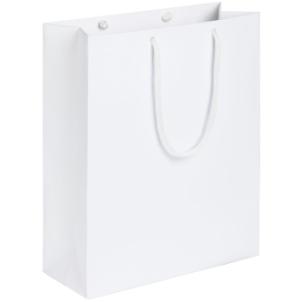 703.Бумажный пакет белого цвета (RAL 9016); дизайнерская бумага 250г/кв.м; нанесение логотипа с одной стороны методом шелкографии, 1 цвет (Pantone 300 CV); без ламинации; ручка – белая (шнур); размер А3(43х35х12 см).Полное соответствие требованиям и цветам, указанным в типовой книге фирменного стиля дочерних обществ ПАО «Газпром».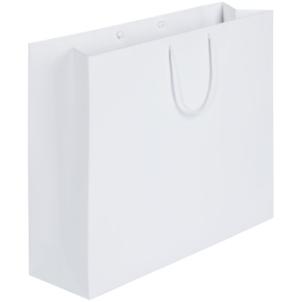 704.Ручка с логотипом. Ручка шариковая пластиковая «Quadro Soft», размер d0,9 х 13,1 см. Цвет – белый. Вид механизма – съемный колпачок. Тип стержня – шариковый. Цвет чернил – синий.Нанесение логотипа методом УФ печать. Цвет нанесения –  синий (Pantone 300 CV).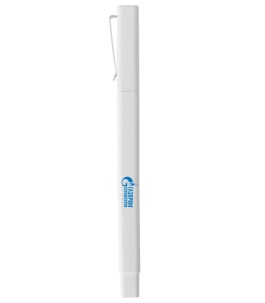 3005Блокнот с логотипом. Формат А6. Бизнес - блокнот А6 «Офис-Лайн», цвет – синий, 80 листов.Материал – бумага 70 гр/м2, бежевая, линовка блока – клетка, размер 9,9 х 13,9 х 1 см. Способ крепления – спираль.Нанесение логотипа на обложку методом тампопечать. Цвет нанесения – серебро.Разработка дизайн-макета. Полное соответствие требованиям и цветам, указанным в типовой книге фирменного стиля дочерних обществ ПАО «Газпром».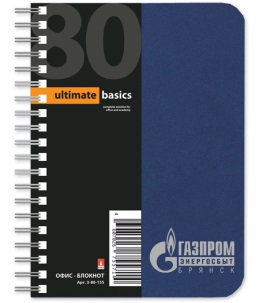 200№  п/пНаименование товаров. работ, услугПолная характеристика (комплектация)Страна происхождения товара и его производитель (для работ, услуг – страна регистрации исполнителя, подрядчика)Наименование эквивалента*Полная характеристика (комплектация) эквивалента*Страна происхождения эквивалента и его производитель*Единицы
измеренияКоличествоЦена за единицу, руб. без НДСОбщая цена, руб.,без НДС12345678910111.Папка адресная под формат А4, материал – Sideral (цвет серебро). Нанесение логотипа методом УФ печати на лицевой стороне.шт.252.Бумажный пакет белого цвета (RAL 9016); дизайнерская бумага 250г/кв.м; нанесение логотипа с одной стороны методом шелкографии, 1 цвет (Pantone 300 CV); без ламинации; ручка – белая (шнур); размер А4 (23х28х9 см). Полное соответствие требованиям и цветам, указанным в типовой книге фирменного стиля дочерних обществ ПАО «Газпром».шт.703.Бумажный пакет белого цвета (RAL 9016); дизайнерская бумага 250г/кв.м; нанесение логотипа с одной стороны методом шелкографии, 1 цвет (Pantone 300 CV); без ламинации; ручка – белая (шнур); размер А3(43х35х12 см).Полное соответствие требованиям и цветам, указанным в типовой книге фирменного стиля дочерних обществ ПАО «Газпром».шт.704.Ручка с логотипом. Ручка шариковая пластиковая «Quadro Soft», размер d0,9 х 13,1 см. Цвет – белый. Вид механизма – съемный колпачок. Тип стержня – шариковый. Цвет чернил – синий.Нанесение логотипа методом УФ печать. Цвет нанесения –  синий (Pantone 300 CV).шт.3005.Блокнот с логотипом. Формат А6. Бизнес - блокнот А6 «Офис-Лайн», цвет – синий, 80 листов.Материал – бумага 70 гр/м2, бежевая, линовка блока – клетка, размер 9,9 х 13,9 х 1 см. Способ крепления – спираль.Нанесение логотипа на обложку методом тампопечать. Цвет нанесения – серебро.Разработка дизайн-макета. Полное соответствие требованиям и цветам, указанным в типовой книге фирменного стиля дочерних обществ ПАО «Газпром».шт.200№ п/пСторона№ деладатаПредмет искового заявленияСуммав руб.Решение суда№ п/пНаименованиеСведения об Участнике закупки (заполняется Участником закупки)Организационно-правовая форма и фирменное наименование Участника закупкиУчредители (перечислить наименования и организационно-правовую форму или Ф.И.О. всех учредителей, чья доля в уставном капитале превышает 10%)Свидетельство о внесении в Единый государственный реестр юридических лиц (дата и номер, кем выдано)Относится ли Участник закупки к субъектам малого/среднего предпринимательства (да/нет)ИНН/КПП Участника закупкиЮридический адресПочтовый адресФактический адрес места нахожденияФилиалы: перечислить наименования и почтовые адресаБанковские реквизиты (наименование и адрес банка, номер расчетного счета Участника закупки в банке, телефоны банка, прочие банковские реквизиты)Телефоны Участника закупки (с указанием кода города)Факс Участника закупки (с указанием кода города)Адрес электронной почты Участника закупки Фамилия, Имя и Отчество руководителя Участника закупки, имеющего право подписи согласно учредительным документам Участника закупки, с указанием должности и контактного телефонаФамилия, Имя и Отчество ответственного лица Участника закупки с указанием должности и контактного телефонаОКПООКВЭДОГРНОКАТООКОПФПоставщик:_____________________/______________/     М.П.Заказчик:ООО «Газпром энергосбыт Брянск»Место нахождения юридического лица: 628426, Ханты-Мансийский Автономный округ-Югра, город Сургут, проспект Мира, дом 43Филиал «Брянскэнергосбыт»Адрес филиала:  241050, РФ, г. Брянск, ул. Степная, д. 10, оф. 77ААдрес для корреспонденции: 241050, г. Брянск, ул. Степная, д. 10 Телефон: (4832) 44-44-11ИНН 8602173527, КПП 325743001 ОГРН 1108602007557Расчетный счет: 40702810500000068611 Банк получателя: Банк ГПБ (АО), г. Москва Кор. счет:  30101810200000000823 в ГУ Банка России по ЦФОБИК  044525823_____________________/ Д. А. Котов/    б.п.№№ п/пНаименование ТовараЕд.измеренияКоличествоЦена, руб.(без НДС)Сумма, руб.(без НДС)1Итого:Итого:Итого:Итого:Итого:№№ п/пНаименование ТовараЕд.измеренияКоличествоЦена, руб.(без НДС)Сумма, руб.(без учета НДС)12Итого, руб. без НДС:Итого, руб. без НДС:Итого, руб. без НДС:Итого, руб. без НДС:Итого, руб. без НДС:Кроме того НДС 20%, руб.Кроме того НДС 20%, руб.Кроме того НДС 20%, руб.Кроме того НДС 20%, руб.Кроме того НДС 20%, руб.Итого руб. с НДС 20%Итого руб. с НДС 20%Итого руб. с НДС 20%Итого руб. с НДС 20%Итого руб. с НДС 20%